UMW / AZ / PN – 112 / 18                      		                             Wrocław, 14. 11. 2018 r.NAZWA POSTĘPOWANIA  Organizacja staży dla pielęgniarek w ramach realizacji kursu kwalifikacyjnego „Pielęgniarstwo psychiatryczne" w ramach projektu: Projekt kształcenia podyplomowego pielęgniarek i położnych w Polsce Zachodniej (Umowa o dofinansowanie nr POWR.05.04.00-00-0005/15-00) na potrzeby Uniwersytetu Medycznego we Wrocławiu. Uniwersytet Medyczny we Wrocławiu dziękuje Wykonawcom za udział w ww. postępowaniu.Zgodnie z art. 92 Prawa zamówień publicznych (Pzp), zawiadamiamy o jego wyniku.Kryteriami oceny ofert były:Cena realizacji przedmiotu zamówienia – 60 %,Doświadczenie zawodowe co najmniej 1 (jednego) Opiekuna stażowego – 40 %. Zgodnie z treścią art. 24aa ust. 1 Pzp, Zamawiający najpierw dokonał oceny ofert, a następnie zbadał, czy Wykonawca, którego oferta została oceniona jako najkorzystniejsza, nie podlega wykluczeniu.Złożone oferty.Ofertę złożyli następujący Wykonawcy, wymienieni w Tabeli: Informacja o Wykonawcach, których oferty zostały odrzucone i o powodach odrzucenia oferty.Oferta nr 1, złożona przez Wojewódzki Szpital Dla Nerwowo i Psychicznie Chorych w Bolesławcu (Aleja Tysiąclecia 30, 59-700 Bolesławiec), zostaje odrzucona, na podstawie art. 89 ust. 1 pkt 4 Pzp w związku z art. 90 ust. 3 Pzp, ponieważ zawiera rażąco niską cenę w stosunku do przedmiotu zamówienia, a Wykonawca, wezwany przez Zamawiającego pismem z dnia 24. 10. 2018 r., nie udzielił wyjaśnień, ani też nie przedstawił dowodów w tym zakresie, mimo że obowiązek wykazania, że oferta nie zawiera rażąco niskiej ceny, spoczywa na Wykonawcy.Oferta nr 2, złożona przez „Dolnośląskie Centrum Zdrowia Psychicznego” sp. z o.o.,  z siedzibą we Wrocławiu (Wybrzeże Conrada-Korzeniowskiego 18, 50-226 Wrocław), nie została odrzucona.Informacja o Wykonawcach, którzy zostali wykluczeni.Wykonawcy, którzy złożyli ofertę, nie zostali wykluczeni z postępowania.Informacja o wyborze najkorzystniejszej oferty.Jako najkorzystniejszą wybrano ofertę Wykonawcy:„Dolnośląskie Centrum Zdrowia Psychicznego” sp. z o.o.,Wybrzeże Conrada-Korzeniowskiego 18, 50-226 Wrocław.Treść oferty wybranego Wykonawcy odpowiada treści Siwz, oferta nie podlega odrzuceniu. Wykonawca nie został wykluczony z postępowania. Z upoważnienia Rektora UMWKanclerz Mgr Iwona Janus           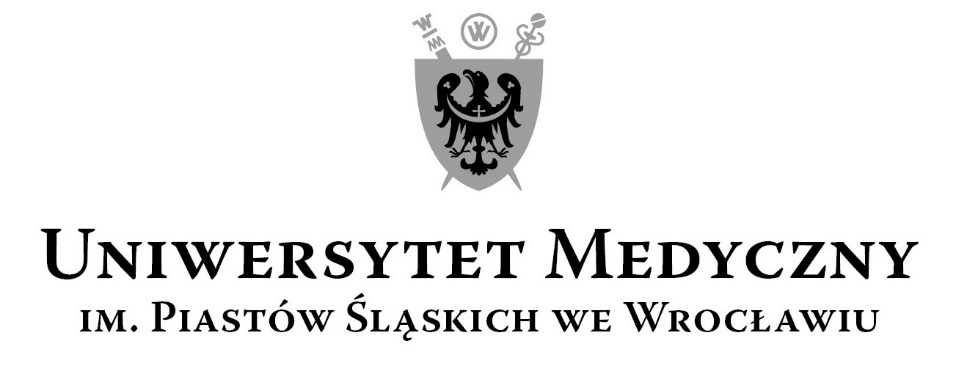 50-367 Wrocław, Wybrzeże L. Pasteura 1Zespół ds. Zamówień Publicznych UMWUl. Marcinkowskiego 2-6, 50-368 Wrocławfax 71 / 784-00-45e-mail: tomasz.kiliszek@umed.wroc.pl 50-367 Wrocław, Wybrzeże L. Pasteura 1Zespół ds. Zamówień Publicznych UMWUl. Marcinkowskiego 2-6, 50-368 Wrocławfax 71 / 784-00-45e-mail: tomasz.kiliszek@umed.wroc.pl Nr ofertyWykonawca, adres Cena brutto PLN / punkty   Dośw. zawodowe co naj. 1 Opiekuna stażowego/ punktyPunkty ogółem1Wojewódzki Szpital Dla Nerwowo i Psychicznie Chorych w Bolesławcu,Aleja Tysiąclecia 30, 59-700 Bolesławiec18.200,00Nie punktowana2 stażeNie punktowanaNie punktowana 2„Dolnośląskie Centrum Zdrowia Psychicznego” sp. z o.o.,Wybrzeże Conrada-Korzeniowskiego 18, 50-226 Wrocław37.195,2060,00 pkt.4,25 stażu16,00 pkt.76,00